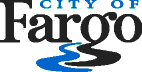 www.FargoND.govDirector of Public HealthFargo Cass Public Health is seeking a Director of Public Health to provide leadership for public health operations/services throughout Fargo and Cass County, including the divisions of Health Promotion and Protection, WIC, Nursing, Environmental Health, Emergency Response and the Gladys Ray Shelter/Withdrawal Management Unit.   This position provides leadership and direction to a staff of approximately 150 employees, and manages a budget of $11.3 million. Primary responsibilities include establishing goals and objectives for the department, directing enforcement of health ordinances to ensure full compliance with rules and regulations of the City Commission, Board of Health, Cass County and State of North Dakota.  The Public Health Director will ensure crisis readiness, respond to Public Health emergencies, obtain and manage grant funding, and work with area health care/community services providers to develop and implement coordinated community health improvement plans to address identified needs.  This position promotes the delivery of health services based on research and best practice.  Outreach, public speaking and media opportunities are an ongoing responsibility.  . Minimum Qualifications: Qualified applicants will possess a Master’s Degree in Public Health, Public Administration, Health Administration or another public health-related discipline with eight or more years of progressively responsible experience in a public health setting along with five years of management experience, or a combination of education and experience sufficient to successfully perform the essential duties of the job.   A valid driver’s license is also required.  Compensation: Salary Range:  $126,069 - $133,640.   A full benefit package including a defined benefit pension is available with this position.   Application Information:  For a complete job description and to apply for the position, visit www.FargoND.gov/apply, or submit an application to Job Service, ND.   Applications must include a letter of application, resume and three professional references.   Application deadline is July 6, 2018. 